TEK DERS SINAVI TALEBİ DİLEKÇESİ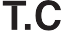 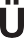 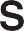 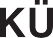 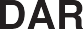 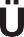 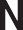 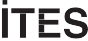 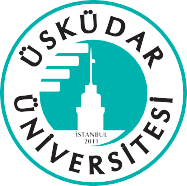 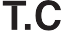 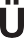 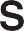 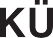 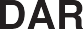 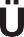 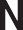 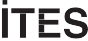 İLETİŞİM FAKÜLTESİ DEKANLIĞINAFakültenizin yukarıda kimlik bilgileri bulunan öğrencisiyim.         2021-2022 Eğitim-Öğretim Yılı sonunda mezun olabilmem için aşağıda belirttiğim dersten tek ders sınavına girmek istiyorum.            Bilgilerinizi ve gereğini saygılarımla arz ederim.                                                                                Ad Soyad İMZA                                                                                          ÜÜ.FR.034   Revizyon No: 0 (08.11.2016)Öğrencinin:Adı Soyadı	:Sınıf: 4 	Öğrenci No	:Cep No:  	Fakülte	: İletişim Fakültesi	E-Posta:  	Bölüm                  :Tarih:	DERS KODUDERS ADIDERSİN ÖĞRETİM ELEMANI